RIVER FALLS CLASSIC #3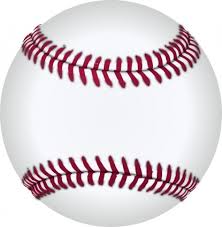 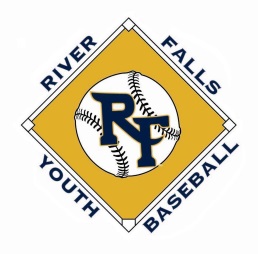 June 17-18, 201713AAA DIVISIONPool PlayChampionship Bracket2017 MBT Qualifier Rules ApplyPool Play Time Limits (no limit for bracket play):9U-12U:    Time limit:  6 innings/1 hr 45 mins   No new inning shall begin after 1 hr 45 mins    4 innings minimum required13U-15U:  Time limit:  7 innings/2 hours   No new inning shall begin after 2 hours        5 innings minimum requiredPOOL PLAY TIE BREAKER METHODS:1. Won-Loss-Tie Record2. Head to head3. Least number of runs allowed against tied teams4. Run differential against tied teams (maximum plus or minus 10 run)5. Least number of runs allowed in total pool play6. Run differential in total pool play (maximum plus or minus 10 run)7. Coin toss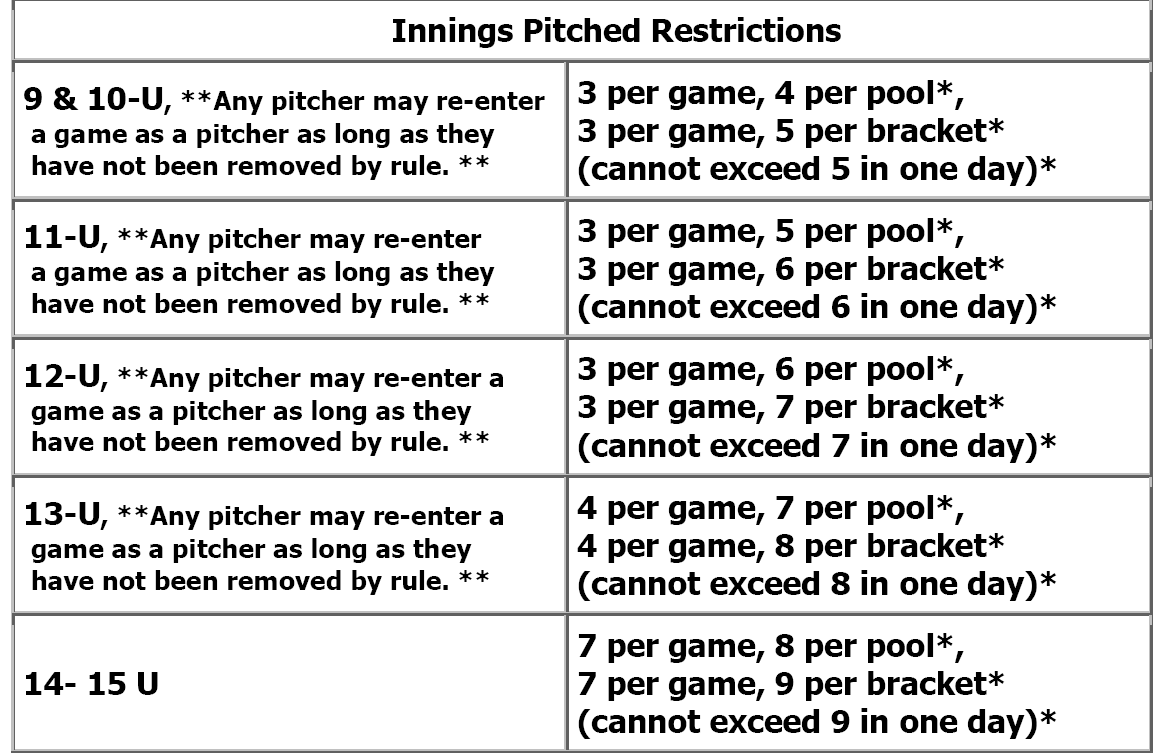 ALL GAMES AT HOFFMAN PARK IN RIVER FALLSwww.riverfallsyouthbaseball.orgAmerican LeagueWinLossTieTotal PointsA1River FallsA2StillwaterA3La CrosseA4MinnetonkaNational LeagueWinLossTieTotal PointsN1East RidgeN2North St. PaulN3Eau ClaireN4ChisagoSaturdayFieldTeamScoreTeamScore9:00Hoffman 1River FallsStillwater11:15Hoffman 1La CrosseMinnetonka1:45Hoffman 1StillwaterLa Crosse4:00Hoffman 1River FallsMinnetonkaSunday9:00Hoffman 2La CrosseRiver Falls11:15Hoffman 2StillwaterMinnetonkaSaturdayFieldTeamScoreTeamScore9:00Hoffman 2East RidgeNorth St. Paul11:15Hoffman 2Eau ClaireChisago1:45Hoffman 2North St. PaulEau Claire4:00Hoffman 2East RidgeChisagoSunday9:00Hoffman 1Eau ClaireEast Ridge11:15Hoffman 1North St. PaulChisagoSundayFieldTeamScoreTeamScore1:45Hoffman 1 (Semi 1)National #1___________American #2___________4:00Hoffman 1 (Champion)Winner (Semi 1)___________Winner (Semi 2)___________SundayFieldTeamScoreTeamScore1:45Hoffman 2(Semi 2)American #1___________National #2___________4:00Hoffman 2(3rd Place)Loser (Semi 1)___________Loser (Semi 2)___________